Docente: Luisa Gavia Herrera	Correo Contacto: luisa.gavia@colegio-republicaargentina.clAsignatura:                Inglés                      		   Curso:      Quinto BásicoSemana 22- 23 : (24 de agosto al 04 de septimbre)			TareaEXIT TICKET. Después de haber hecho las actividades de clase, te dejo esta actividad para consolidar lo aprendido sobre los alimentos y gustos o preferencias por éstos.. Debes completar las oraciones utilizando la expresión que corresponda en cada caso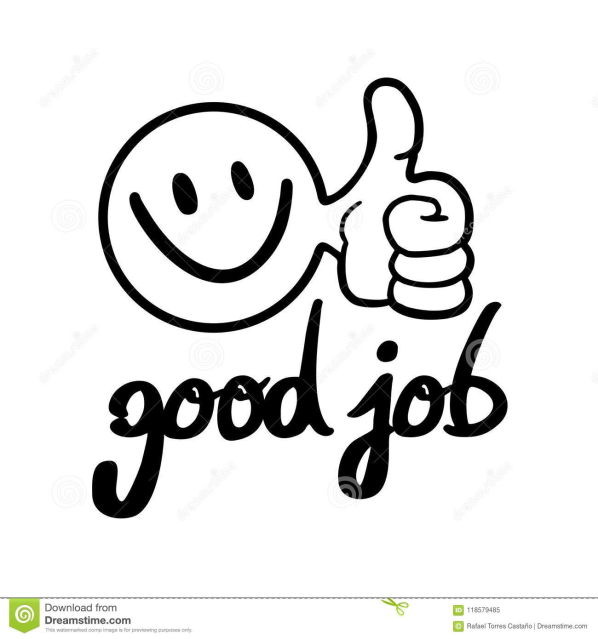 Nombre:Curso:                                                                                  Fecha : OA5  Reaccionar a los textos escuchados, expresando preferencias o haciendo conexiones con experiencias personales, en forma oral, escrita o a través de ilustraciones  OA14. Completar de acuerdo a un modelo y con apoyo de lenguaje visual, oraciones  con el propósito de compartir información en torno a los temas del año.